NARAVOSLOVJE 7. razred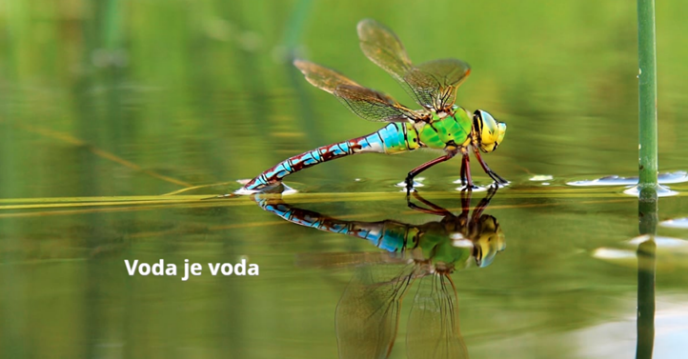 POUK NA DALJAVO (DOMA), torek, 26. 5. 2020Navodila za učenceUčenci, spoznali smo že zgradbo ekosistema, skupaj smo tudi spoznali gozd kot ekosistem ter katere živali prebivajo v gozdu. Prav tako smo tudi travnik in organizme na travniku spoznali. Prejšnji teden je tvoja naloga bila, da si na travniku opazoval različne žuželke in rastline in jih zapisal v razpredelnico. Se spomniš, da smo povedali da tudi na hribih , gričih in gorovju najdemo različne organizme. Katere rastline in živali najdemo v visokogorju? Danes boš spoznal/-a kako pomembna je voda. Predvsem kateri organizmi so za človeka pomembni? Med seboj boš tudi primerjal/-a reke, jezera in morja. V zvezek si prepiši delovni list Voda je voda in reši naloge.Na spletni strani iRokusPlus si oglej naslednji videoposnetek  Procesi ob obalihttps://www.irokusplus.si/vsebine/irp-nar7/#107Od izvira do morjaIzvirska voda priteče skozi porozno podlago na površje. Temperatura tal je pogosto stalna in zaradi višine hladna. Različni izviri se združujejo v potoke in te v reke, ki tečejo proti morju. V izvirih živijo rastline in živali, prilagojene na neokrnjene in stabilne okoljske razmere, čeprav je v njih malo hranilnih snovi. Reke, ki tečejo v nižjih predelih, so vrstno veliko bolj pestre, ob rekah pa so tudi naselja, ki močno vplivajo na življenje v okolici. Na stičišču pritoka celinske vode v morje se vzpostavi prav posebno življenjsko okolje, samo morje pa je še neskončna neraziskana modrina.  Prebivalci vodaKar 97,5 odstotka vode na Zemlji je slane, preostalih 2,5 odstotkov pa predstavljajo celinske vode in vode polarnih območij. Ledenikov je okoli tri četrtine, preostalo pa so tekoče in stoječe vode, vlaga v zraku in podtalnice. Le slab odstotek vode je na voljo za uporabo.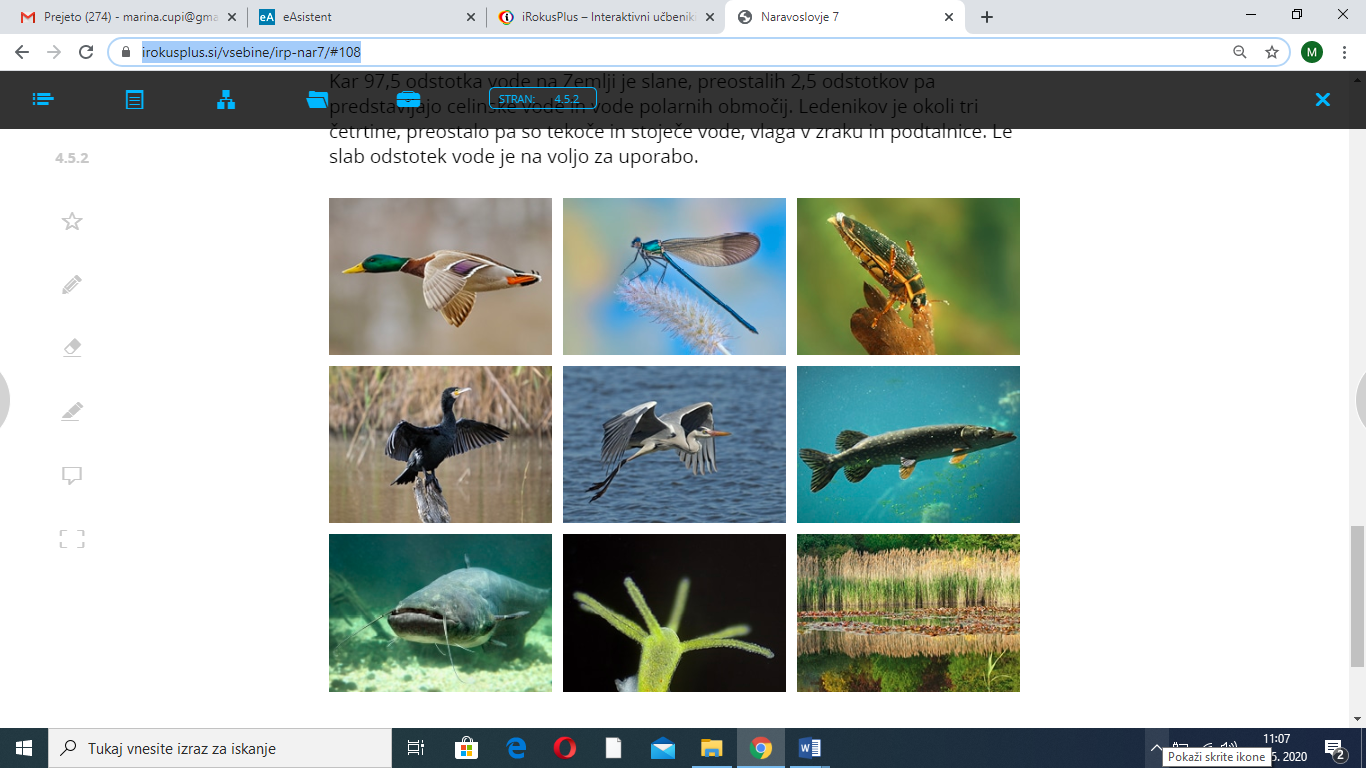 MLAKARICA  				KAČJI PASTIR 	         	OBROBLJENI KOZAKKORMORAN 				SIVA ČAPLJA 			ŠČUKA  SOM 				ZELENI TRDOŽIV     	VODNE IN OBVODNE RASTLINEZapis v zvezek, torek, 26.5.2020Delovni list VODA JE VODAOd izvira do morjaKateri organizmi so za človeka pomembni? Naštej dva primera različnih dobrin, povezanih z vodnimi viri, ki jih ljudje izkoriščamo.____________________________________________________________________________________________________________________________________________________________________________________________________________________________________________________________________________________________________________________________________________________________Opiši razlike med naslednjimi okolji:rekejezeramorjaOpis značilnostiPogoji za življenjeZnačilni organizmi, ki jih tukaj najdemo